AMENDMENT #1THE NEW MEXICO HUMAN SERVICES DEPARTMENTREQUEST FOR PROPOSALS (RFP)Employment and Training (E&T) Program Supplemental Nutrition Assistance Program (SNAP)Policy and Program Development Bureau (PPDB)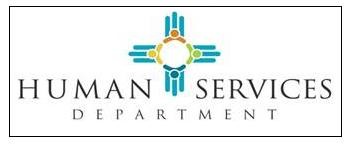 RFP# 23-630-9000-0004RFP Release Date:  November 1, 2022Proposal Due Date: December 9, 2022 ELECTRONIC-ONLY PROPOSAL SUBMISSIONRequest for Proposal Number 23-630-9000-0004 amended as described herein:CHANGES ON PAGE 28IV. Specifications, Technical Specifications, 3) Mandatory Specification subsection c.From:Offeror shall include evidence of its capability to fully implement services no later than December 31, 2022, to avoid interruption of services to all SNAP E&T participants. The evidence should include timeline, duration, and experience of transferring from other vendors.To:Offeror shall include evidence of its capability to fully implement services no later than December 31, 2022, to avoid interruption of services to all SNAP E&T participants. The evidence should include timeline, duration, and experience of transferring from other vendors.CHANGES ON PAGE 37Appendix AFrom:APPENDIX AREQUEST FOR PROPOSALSNAP E&T PROVIDERSXX-XXX-XXXX-XXXXACKNOWLEDGEMENT OF RECEIPT FORMTo:APPENDIX AREQUEST FOR PROPOSALSNAP E&T PROVIDERS23-630-9000-0004ACKNOWLEDGEMENT OF RECEIPT FORMCHANGES ON PAGE 87Appendix G Organizational Reference QuestionnaireFrom:Offeror is required to send the following Organizational Reference Questionnaire to each business reference listed in its proposal.  The business reference, if it chooses to respond, is required to submit its response to the Organizational Reference Questionnaire directly to: Maria E. Garcia  Procurement Manager at mariae.garcia@state.nm.us by November 6, 2022, at 5:00pm MST/MDT for inclusion in the evaluation process.  The Questionnaire and information provided will become a part of the submitted proposal.  Businesses/Organizations providing references may be contacted for validation of content provided therein. To:Offeror is required to send the following Organizational Reference Questionnaire to each business reference listed in its proposal.  The business reference, if it chooses to respond, is required to submit its response to the Organizational Reference Questionnaire directly to: Maria E. Garcia  Procurement Manager at mariae.garcia@state.nm.us by December 9, 2022, at 5:00pm MST/MDT for inclusion in the evaluation process.  The Questionnaire and information provided will become a part of the submitted proposal.  Businesses/Organizations providing references may be contacted for validation of content provided therein. CHANGES ON PAGE 88Appendix G Organizational Reference QuestionnaireFrom:RFP # XX-XXX-XXXX-XXXX ORGANIZATIONAL REFERENCE QUESTIONNAIREFOR:(Name of Offeror)This form is being submitted to your company for completion as a reference for the organization listed above.  This Questionnaire is to be submitted to the State of New Mexico, Human Services Division /Income Support Division via e-mail at: Name:		Maria E. Garcia	Email:		MariaE.Garcia@state.nm.us	Cell phone:	(505) 396-0314Forms must be submitted no later than November 6, 2022 & by 5:00 pm and must not be returned to the organization requesting the reference.  References are strongly encouraged to provide comments in response to organizational ratings.To:RFP # 23-630-9000-0004 ORGANIZATIONAL REFERENCE QUESTIONNAIREFOR:(Name of Offeror)This form is being submitted to your company for completion as a reference for the organization listed above.  This Questionnaire is to be submitted to the State of New Mexico, Human Services Division /Income Support Division via e-mail at: Name:		Maria E. Garcia	Email:		MariaE.Garcia@state.nm.us	Cell phone:	(505) 396-0314Forms must be submitted no later than December 9, 2022 & by 5:00 pm and must not be returned to the organization requesting the reference.  References are strongly encouraged to provide comments in response to organizational ratings.